    桃園市進出口商業同業公會 函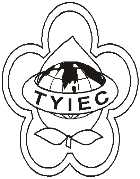          Taoyuan Importers & Exporters Chamber of Commerce桃園市桃園區中正路1249號5樓之4           TEL:886-3-316-4346   886-3-325-3781   FAX:886-3-355-9651ie325@ms19.hinet.net     www.taoyuanproduct.org受 文 者：各會員發文日期：中華民國110年5月21日發文字號：桃貿豐字第110208號附    件：主   旨：檢送註銷「關港貿作業代碼」四十三、貨物卸存地點(含保稅倉庫監管編號)代碼公告1份，請查照。說   明：     ㄧ、依據財政部關務署基隆關110年5月18日基普業二字第1101013924號函辦理。二、貨物卸存地點:國順倉儲股份有限公司保稅倉庫。三、貨物卸存地點代碼:650AG450四、保稅倉庫監管編號:AG450五、管轄關別:AW六、註銷日期:中華民國110年5月18日理事長  簡 文 豐